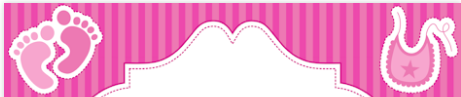 Baby Registry ChecklistLayetteFeeding TimeNurseryBath TimeDiaperingPlay TimeCare & SafetyTravel Time Homecoming outfit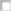  Sleepers T-shirts (3-4) Receiving blankets (4-6) Shirts and one pieces(6-8) Absorbant bibs (4-8) Coveralls & outfits (2-4) Booties or socks (3-6 pairs) Sweaters (2) Hats Snowsuit or bunting bag (for winter baby) Breast pump Bottles (6-8 of various sizes) and nipples Nursing pillow & nursing stool Bottle sterilizer Nursing pads Infant spoons (3-4) Lap pads (4-6) & burp cloths (3-4) Spill-proof cups (1-2) Highchair (not needed till child is eating solids at aprox. 4-6 months) Bassinet Dresser/Armoire Crib & Mattress Change table Crib bedding set Change pad & covers (2-4) Fitted sheets (2-4, cotton and/or flannel) Glider or rocker Crib blankets (4-8) Hamper Mobile Accessories (lamps, rugs, etc.)Pacifier Bathtub or bathseat Baby lotion Bath toys Hooded towels Washcloths (6-8) Brush and comb Gentle shampoo or body wash Diapers Rash ointment and powder Diaper bag Wipes Diaper pail Bouncer seat Stuffed animals Swing Crib mirror Jumper Stroller, crib, or car-seat toys (2-3) Gym or play mat Colourful board books for baby Rattles/teethers (2 or more) Lullaby music Developmental toys Monitor Thermometer Safety gate First aid supplies Corner guards Nail clippers Cabinet locks Nasal aspirator Electrical outlet plugs Humidifier/Vaporizer Car seat Stroller rain shield Stroller Baby carrier Stroller blanket bag Portable feeding seats